TA Tribe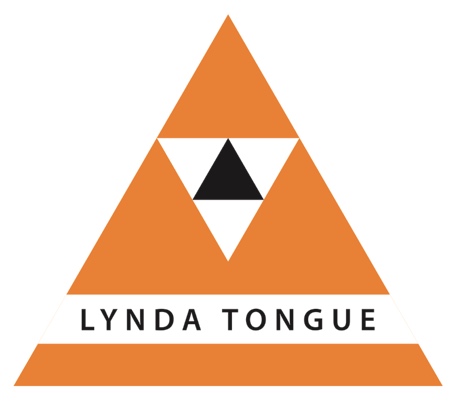 …….TAOnlineWorkshops and supervision one-to-one, or in small groupsBooking formNameEmailPhone NumberAddressTime zoneWorkshop FeesTribe - (3 hrs duration) £35 plus vat per workshopTA 101 - £125 plus vat for 3 x 4 hr workshopsTribe - (3 hrs duration) £35 plus vat per workshopTA 101 - £125 plus vat for 3 x 4 hr workshopsOnline Workshop Programme 2019Online Workshop Programme 2019Online Workshop Programme 2019Date TitleTick4 January Group process 1 FebruaryGroups and stages of development3 MayMaking contact – match, move and grow!7 JuneSystemic leadership – organisational systems5 JulyMind the gap – unconscious processes6 SeptemberAll you ever needed to know about discounting …..11 OctoberIdentifying Personality Adaptations  8 NovemberAutonomy – no strings attached!Register your interestTA 101 online – part 1 (4 hours)TA 101 online – part 2 (4 hours)TA 101 online – part 3 (4 hours)